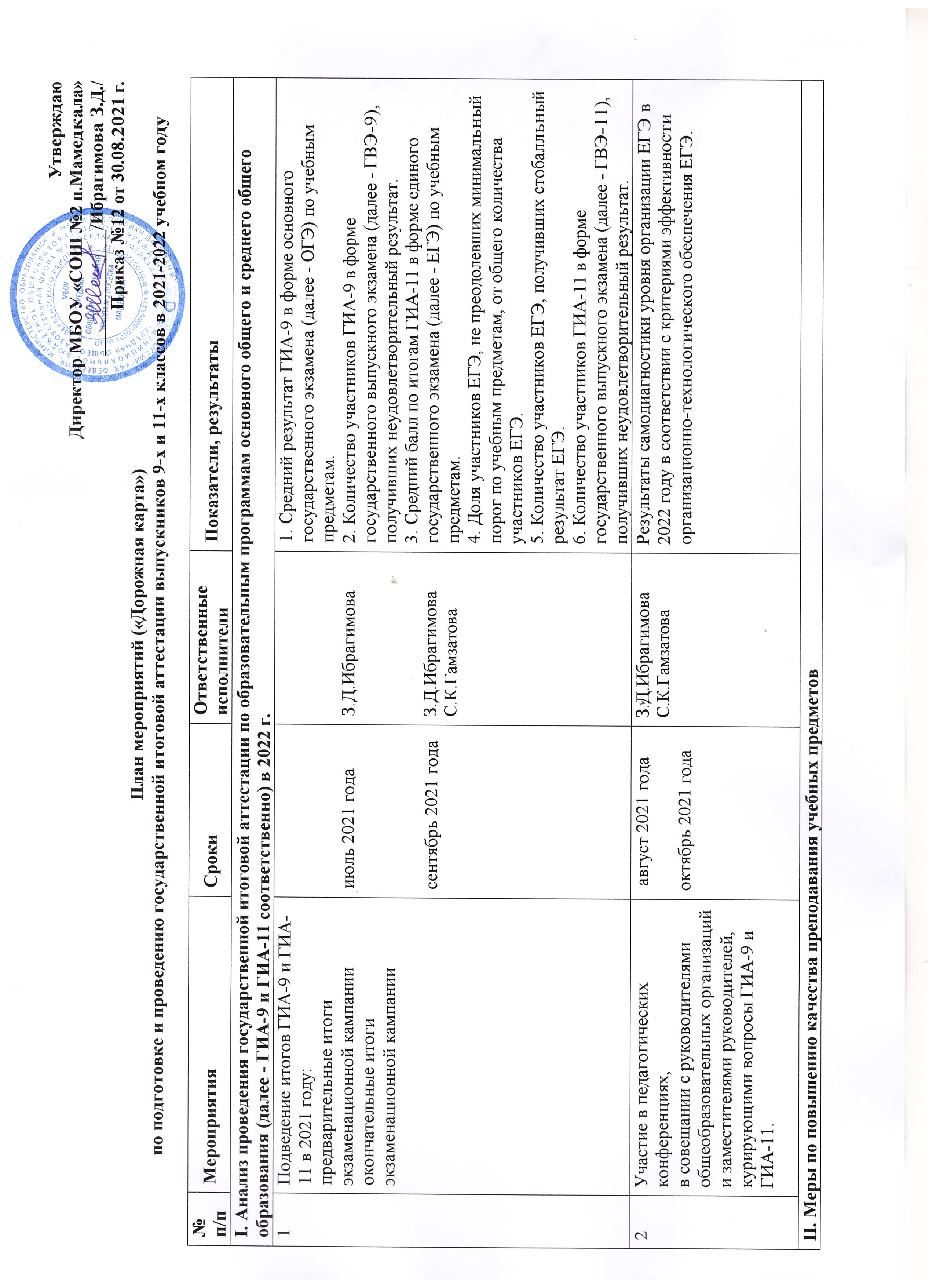 1Корректировка программ курсов повышения квалификации для учителей по общеобразовательным предметам, по которым проводится ГИА.август - октябрь 2021 годаавгуст - октябрь 2021 годаЗ.Д.ИбрагимоваСравнение среднего балла по итогам ЕГЭ по учебным предметам со средним баллом ЕГЭ прошлого года.2Адресная методическая поддержка педагогов со стабильно низкими результатами в соответствии с планом-графиком курсовой подготовки на 2022 годв соответствии с планом-графиком курсовой подготовки Нв соответствии с планом-графиком курсовой подготовки НЗ.Д.ИбрагимоваС.К.ГамзатоваПоказатели статистико-аналитического отчета о результатах ЕГЭ III. Нормативно-правовое обеспечениеIII. Нормативно-правовое обеспечениеIII. Нормативно-правовое обеспечениеIII. Нормативно-правовое обеспечениеIII. Нормативно-правовое обеспечениеIII. Нормативно-правовое обеспечение1Подготовка нормативных правовых актов школьного уровня по подготовке к участию в  ГИА-9 и ГИА-11 в 2022 году.Приведение школьной нормативной правовой документации в соответствие с федеральными, региональными и муниципальными нормативными правовыми актами.сентябрь 2020 – июнь 2021 годасентябрь 2020 – июнь 2021 годаЗ.Д.ИбрагимоваС.К.ГамзатоваСоответствие школьных правовых актов федеральным, региональным и муниципальным.2Циклограмма приказов:"О назначении ответственных за подготовку выпускников 2021 – 2022 учебного года, за информирование выпускников школы, их родителей (законных представителей) о порядке проведения  ГИА - 2022""О назначении ответственных за формирование школьной базы данных с целью формирования муниципальной части региональной информационной системы об участниках ГИА – 2022""Об утверждении Плана мероприятий ("дорожная карта") по подготовке обучающихся 9 и 11 классов школы к  государственной итоговой аттестации по образовательным программам основного общего и среднего общего образования в 2022 году"."О подготовке и проведении итогового сочинения (изложения) как условия допуска к ГИА-11".«О подготовке и проведении   устного собеседования по русскому языку как условия допуска к ГИА»."О командировании педагогических работников школы в качестве сопровождающих выпускников 9-х и 11-х классов школы на ОГЭ, ЕГЭ, (ГВЭ)".август 2021сентябрь 2021сентябрь 2021декабрь 2021апрель 2022февраль 2022май 2022август 2021сентябрь 2021сентябрь 2021декабрь 2021апрель 2022февраль 2022май 2022З.Д.ИбрагимоваС.К.ГамзатоваОтсутствие внештатных ситуаций. IV. Участие в обучении лиц, привлекаемых к проведению ГИА-9 и ГИА-11:IV. Участие в обучении лиц, привлекаемых к проведению ГИА-9 и ГИА-11:IV. Участие в обучении лиц, привлекаемых к проведению ГИА-9 и ГИА-11:IV. Участие в обучении лиц, привлекаемых к проведению ГИА-9 и ГИА-11:IV. Участие в обучении лиц, привлекаемых к проведению ГИА-9 и ГИА-11:IV. Участие в обучении лиц, привлекаемых к проведению ГИА-9 и ГИА-11:1организаторов ППЭноябрь 2021 года - май 2022 годаноябрь 2021 года - май 2022 годаЗ.Д.ИбрагимоваС.К.ГамзатоваОтсутствие нарушений обучающимися  и педагогическими работниками школы в ходе организации и проведения экзаменационной кампании 2022 года2учителей-предметников по вопросам подготовки обучающихся к ГИА-9 и ГИА-11по расписанию курсовой подготовки по расписанию курсовой подготовки З.Д.ИбрагимоваОтсутствие нарушений обучающимися  и педагогическими работниками школы в ходе организации и проведения экзаменационной кампании 2022 года3учителей-предметников, привлекаемых - к проведению итогового собеседования по русскому языку (ГИА-9)- к проведению итогового сочинения (изложения)январь 2022март 2022январь 2022март 2022З.Д.ИбрагимоваС.К.ГамзатоваОтсутствие нарушений обучающимися  и педагогическими работниками школы в ходе организации и проведения экзаменационной кампании 2022 года4участников ЕГЭ правилам заполнения бланков ЕГЭ и технологии проведения ГИА-11 в ППЭучастников ОГЭ правилам заполнения бланков ОГЭ и технологии проведения ГИА-9 в ППЭмарт-апрель 2022 апрель- май 2022 март-апрель 2022 апрель- май 2022 З.Д.ИбрагимоваС.К.Гамзатова З.Д.ИбрагимоваС.К.Гамзатова Отсутствие нарушений обучающимися  и педагогическими работниками школы в ходе организации и проведения экзаменационной кампании 2022 года5общественных наблюдателейянварь 2021 -апрель 2021январь 2021 -апрель 2021З.Д.ИбрагимоваС.К.ГамзатоваАнализ организации и проведения ГИА-9 и ГИА-11 по итогам экзаменационной кампании 2022 гV. Организационное сопровождение ГИА - 9V. Организационное сопровождение ГИА - 9V. Организационное сопровождение ГИА - 9V. Организационное сопровождение ГИА - 9V. Организационное сопровождение ГИА - 9V. Организационное сопровождение ГИА - 91Отчет о планируемом количестве участников ГИА-9 в 2022 годуоктябрь 2021октябрь 2021З.Д.ИбрагимоваСвоевременное формирование РИС в рамках организации ГИА-9 в 2022 году2Предложения по формированию списочного состава членов предметных комиссийдекабрь 2021декабрь 2021З.Д.ИбрагимоваСвоевременное формирование РИС в рамках организации ГИА-9 в 2022 годуVI. Формирование РИС ГИА-9 в 2022 годуVI. Формирование РИС ГИА-9 в 2022 годуVI. Формирование РИС ГИА-9 в 2022 годуVI. Формирование РИС ГИА-9 в 2022 годуVI. Формирование РИС ГИА-9 в 2022 годуVI. Формирование РИС ГИА-9 в 2022 году1Внесение данных в муниципальную информационную систему обеспечения проведения государственной итоговой аттестации обучающихся, освоивших основные образовательные программы основного общего образования 1. сведения об обучающихся, освоивших образовательные программы основного общего образования:фамилия, имя, отчество, реквизиты документа, удостоверяющего личность, наименование образовательной организации, в которой освоена общеобразовательная программа, номер класса, форма обучения, уровень общего образования; 2. форма ГИА-9 перечень учебных предметов, выбранных для сдачи ГИА-9;3. отнесение обучающихся к категории лиц с ограниченными возможностями здоровья, детей – инвалидов и инвалидов4. наличие допуска у обучающегося к ГИА-9;5. место сдачи ГИА-9;6. результаты обработки  экзаменационных работ обучающихся;7. сведения о результатах ГИА-98. сведения об апелляциях обучающихся:фамилия, имя, отчество лица, подавшего апелляцию, реквизиты документа, удостоверяющего личность, содержание апелляции;	номер и дата протокола, содержащего решение о результатах рассмотрения апелляции, содержание решения о результатах рассмотрения апелляции.до 20 февраля2022до февраля 2022в течение двух дней со дня получения указанных сведений от обучающихся;в течение двух дней со дня принятия образовательной организацией соответствующего решения; не позднее чем за 2 недели до начала экзамена по соответствующему учебному предмету;в течение десяти дней после соответствующего экзамена;в течение суток со дня утверждения результатов ГИА-9;в течение суток со дня подачи апелляции;в течение 2 дней со дня рассмотрения апелляциидо 20 февраля2022до февраля 2022в течение двух дней со дня получения указанных сведений от обучающихся;в течение двух дней со дня принятия образовательной организацией соответствующего решения; не позднее чем за 2 недели до начала экзамена по соответствующему учебному предмету;в течение десяти дней после соответствующего экзамена;в течение суток со дня утверждения результатов ГИА-9;в течение суток со дня подачи апелляции;в течение 2 дней со дня рассмотрения апелляцииС.К.ГамзатоваСвоевременное формирование РИС в рамках организации ГИА-9 в 2022 году2Предоставление сведений о лицах, привлекаемых к проведению ГИА-9 (далее – работники);по запросу по запросу З.Д.ИбрагимоваС.К.ГамзатоваСвоевременное формирование РИС в рамках организации ГИА-9 в 2022 году2- место и время выполнения работ, к которым привлекается работник во время проведения ГИА-9;в течение недели со дня проведения экзамена;в течение недели со дня проведения экзамена;З.Д.ИбрагимоваС.К.ГамзатоваСвоевременное информирование.2- сведения о гражданах, аккредитованных в качестве общественных наблюдателейне позднее чем за 2 недели до дня проведения экзамена по соответствующему учебному предметуне позднее чем за 2 недели до дня проведения экзамена по соответствующему учебному предметуЗ.Д.ИбрагимоваС.К.ГамзатоваСвоевременное информирование.VII. Организация и проведение ГИА-9 в 2022 годуVII. Организация и проведение ГИА-9 в 2022 годуVII. Организация и проведение ГИА-9 в 2022 годуVII. Организация и проведение ГИА-9 в 2022 годуVII. Организация и проведение ГИА-9 в 2022 годуVII. Организация и проведение ГИА-9 в 2022 годуОзнакомление с результатами проверки экзаменационных работ с общим баллом, полученным каждым обучающимся в ГЭК Саратовской областив соответствии с графиком, утвержденным министерством образования Саратовской областив соответствии с графиком, утвержденным министерством образования Саратовской областиЗ.Д.ИбрагимоваС.К.ГамзатоваОтсутствие нарушений в ходе организации и проведения экзаменационной кампании 2021 годаОрганизация подачи апелляций от участников ГИА-9 о несогласии с выставленными балламив течение 2-х дней после объявления результатовв течение 2-х дней после объявления результатовЗ.Д.ИбрагимоваОтсутствие нарушений в ходе организации и проведения экзаменационной кампании 2021 годаПредварительный анализ результатов ГИА - 9июнь -июль 2022июнь -июль 2022З.Д.ИбрагимоваОрганизация участия выпускников 9-х классов в дополнительные сроки (при необходимости)сентябрь 2022сентябрь 2022З.Д.ИбрагимоваС.К.ГамзатоваСвоевременное формирование РИС в рамках организации ГИА-9 в 2022 годуОрганизация работы с целью привлечения в качестве общественных наблюдателей:- родительской общественности;- студентов и представителей молодежных движений - организации высшего образования;- представителей политических партий и общественных организацийянварь-февраль 2022январь-февраль 2022З.Д.ИбрагимоваСвоевременное информирование.Организация обучения, проведение консультаций в рамках обеспечения общественного наблюдения за ГИАянварь-май 2022январь-май 2022З.Д.ИбрагимоваС.К.ГамзатоваСвоевременное информирование.Участие должностных лиц, ответственных за проведение ГИА-9, в региональных совещаниях, научно-методических конференциях, семинарахпериод подготовки к ГИАв соответствии с планом министерства образования Саратовской областипериод подготовки к ГИАв соответствии с планом министерства образования Саратовской областиЗ.Д.ИбрагимоваС.К.ГамзатоваСвоевременное информирование.Совещание с ответственными за ГИА по вопросам:- об итогах проведения экзаменационной кампании 2022 года и задачах по подготовке ГИА в 2022 годуоктябрь 2022 годамарт 2022октябрь 2022 годамарт 2022З.Д.ИбрагимоваС.К.ГамзатоваСвоевременное информирование.Проведение ГИА-9, в том числе:- проведение экзаменов в ППЭ;- организация работы территориальных предметных подкомиссий;- организация работы конфликтной подкомиссиив соответствии с единым расписанием, утвержденным Министерством образования и науки Российской Федерациив соответствии с единым расписанием, утвержденным Министерством образования и науки Российской ФедерацииЗ.Д.ИбрагимоваС.К.ГамзатоваСвоевременное информирование.Отчет о планируемом количестве участников ГИА-9 (ОГЭ) в 2022 годупо запросу по запросу З.Д.ИбрагимоваСвоевременное подача данных ГИА-9 в 2022 годуПредоставление информации об организаторах на ГИА -9 (ОГЭ)по запросу по запросу З.Д.ИбрагимоваСвоевременная подача данных ГИА-9 в 2022 годуСоздание базы данных об участниках ГИА-9по запросу по запросу З.Д.ИбрагимоваС.К.ГамзатоваСвоевременное формирование РИС в рамках организации ГИА-9 в 2022 годуОрганизация подачи заявления и согласий на обработку персональных данных выпускниками 9 классов для участия в ГИА (ОГЭ)до 1 марта 2022до 1 марта 2022З.Д.ИбрагимоваСвоевременная подача заявления всеми выпускникамиОзнакомление выпускников 9 классов, их родителей (законных представителей), учителей, работающих в 9 классах с нормативно – правовыми документами по ГИАпо мере поступления новых документовпо мере поступления новых документовЗ.Д.ИбрагимоваС.К.ГамзатоваВсе выпускники  9 классов, их родители (законные представители), учителя, работающие в 9 классах, ознакомлены  с нормативно – правовыми документами по ГИАОзнакомление выпускников 9 классов, их родителей (законных представителей), учителей, работающих в 9 классах с процедурой проведения ОГЭ, правилами оформления бланков ОГЭноябрь 2021апрель 2022ноябрь 2021апрель 2022З.Д.ИбрагимоваС.К.ГамзатоваВсе выпускники 9 классов, их родители (законные представители), учителя, работающие в 9 классах, ознакомлены с процедурой проведения ОГЭ, правилами оформления бланков ОГЭОзнакомление выпускников 9 классов, их родителей (законных представителей) с телефонами "горячей линии" ноябрь 2021 ноябрь 2021 З.Д.ИбрагимоваС.К.ГамзатоваВсе выпускники 9 классов, их родители (законные представители), учителя, работающие в 9 классах, ознакомлены с телефонами «горячей линии»Доведение до выпускников 9 классов школы и их родителей (законных представителей) информации о ППЭ, времени проведения экзамена.по мере поступления информациипо мере поступления информацииЗ.Д.ИбрагимоваС.К.ГамзатоваСвоевременное информирование выпускников 9 классов и их родителей (законных представителей)Ознакомление выпускников 9 классов, их родителей (законных представителей) с результатами экзаменоваттестационный периодаттестационный периодЗ.Д.ИбрагимоваС.К.ГамзатоваОтсутствие нарушений в период экзаменационной кампании 2021 годаОформление информационного стенда по процедуре проведения ГИАвесь период проведения экзаменационной кампании весь период проведения экзаменационной кампании З.Д.ИбрагимоваС.К.ГамзатоваСвоевременное оформление стенда школыИнформирование участников ГИА и их родителей (законных представителей) через систему классных часов, родительских собранийв течение года в течение года З.Д.ИбрагимоваОтсутствие нарушений в период экзаменационной кампании 2021 годаРазмещение информации по подготовке и процедуре проведения ГИА на сайте школыноябрь 2021-июнь 2022ноябрь 2021-июнь 2022С.К.ГамзатоваСвоевременное размещение информации на сайте школыОрганизация и проведение итогового собеседования по русскому языку (далее – ИС РЯ) как допуска к ГИА-9 в 2022 гОрганизация и проведение итогового собеседования по русскому языку (далее – ИС РЯ) как допуска к ГИА-9 в 2022 гОрганизация и проведение итогового собеседования по русскому языку (далее – ИС РЯ) как допуска к ГИА-9 в 2022 гОрганизация и проведение итогового собеседования по русскому языку (далее – ИС РЯ) как допуска к ГИА-9 в 2022 гОрганизация и проведение итогового собеседования по русскому языку (далее – ИС РЯ) как допуска к ГИА-9 в 2022 гОрганизация и проведение итогового собеседования по русскому языку (далее – ИС РЯ) как допуска к ГИА-9 в 2022 гУчастие в тренировочном мероприятии по организации и проведению ИС РЯянварь 2022январь 2022З.Д.ИбрагимоваС.К.ГамзатоваОтсутствие нарушений в ходе организации и проведения экзаменационной кампании 2021 г.Проведение ИС РЯ - основной срок- дополнительный9 февраля 2022года9 марта  2022 года16 мая 2022 года9 февраля 2022года9 марта  2022 года16 мая 2022 годаЗ.Д.ИбрагимоваС.К.ГамзатоваОтсутствие нарушений в ходе организации и проведения экзаменационной кампании 2021 г.Подготовка к ОГЭПодготовка к ОГЭПодготовка к ОГЭПодготовка к ОГЭПодготовка к ОГЭПодготовка к ОГЭДиагностические и тренировочные работы по математикеноябрь 2021 годаянварь 2022 годамарт 2022 годаноябрь 2021 годаянварь 2022 годамарт 2022 годаЗ.Д.ИбрагимоваС.К.Гамзатова Выпускники ознакомлены со структурой КИМ по математике, уровнем заданий, умеют заносить данные в бланки ОГЭДиагностические и тренировочные работы по русскому языкуноябрь 2021 годаянварь 2022 годамарт 2022 годаноябрь 2021 годаянварь 2022 годамарт 2022 годаЗ.Д.ИбрагимоваС.К.Гамзатова Выпускники ознакомлены со структурой КИМ по русскому языку, уровнем заданий, умеют заносить данные в бланки ОГЭДиагностические и тренировочные работы по предметам по выборуноябрь 2021 годаянварь 2022 годамарт 2022 годаноябрь 2021 годаянварь 2022 годамарт 2022 годаЗ.Д.ИбрагимоваС.К.Гамзатова Выпускники ознакомлены со структурой КИМ по предметам по выбору, уровнем заданий, умеют заносить данные в бланки ОГЭОрганизация и проведение ГИА-11 в 2021 годуОрганизация и проведение ГИА-11 в 2021 годуОрганизация и проведение ГИА-11 в 2021 годуОрганизация и проведение ГИА-11 в 2021 годуОрганизация и проведение ГИА-11 в 2021 годуОрганизация и проведение ГИА-11 в 2021 году1Организация подачи заявления и согласий на обработку персональных данных выпускниками 11 класса для участия в ЕГЭОрганизация подачи заявления и согласий на обработку персональных данных выпускниками 11 класса для участия в ЕГЭдо 1 февраля 2022г.З.Д.ИбрагимоваСвоевременное формирование РИС в рамках организации ГИА-11 в 2022 году2Создание базы данных об участниках ЕГЭ (ГВЭ)Создание базы данных об участниках ЕГЭ (ГВЭ)по запросу С.К.ГамзатоваСвоевременное формирование РИС в рамках организации ГИА-11 в 2022 году3Формирование базы данных участников итогового сочинения (изложения) (далее - ИС(И))Формирование базы данных участников итогового сочинения (изложения) (далее - ИС(И))ноябрь 2021З.Д.ИбрагимоваС.К.Гамзатова Своевременное формирование РИС в рамках организации ГИА-11 в 2022 году4Организация подачи заявления и согласий на обработку персональных данных выпускниками 11 класса для участия в ЕГЭОрганизация подачи заявления и согласий на обработку персональных данных выпускниками 11 класса для участия в ЕГЭдо 1 февраля 2022З.Д.ИбрагимоваС.К.Гамзатова Своевременная подача заявления всеми выпускниками5Предварительный анализ результатов ЕГЭПредварительный анализ результатов ЕГЭИюнь 2022З.Д.ИбрагимоваС.К.Гамзатова Анализ качества подготовки выпускников 11 класса к ЕГЭОрганизация и проведение итогового сочинения по русскому языку (далее – ИС РЯ) как допуска к ГИА-11 в 2022 гОрганизация и проведение итогового сочинения по русскому языку (далее – ИС РЯ) как допуска к ГИА-11 в 2022 гОрганизация и проведение итогового сочинения по русскому языку (далее – ИС РЯ) как допуска к ГИА-11 в 2022 гОрганизация и проведение итогового сочинения по русскому языку (далее – ИС РЯ) как допуска к ГИА-11 в 2022 гОрганизация и проведение итогового сочинения по русскому языку (далее – ИС РЯ) как допуска к ГИА-11 в 2022 г1Участие в тренировочном мероприятии по организации и проведению ИС-11  РЯУчастие в тренировочном мероприятии по организации и проведению ИС-11  РЯноябрь 2022З.Д.ИбрагимоваС.К.ГамзатоваОтсутствие нарушений в ходе организации и проведения экзаменационной кампании 2021 г.2Проведение ИС-11 РЯ - основной срок- дополнительныйПроведение ИС-11 РЯ - основной срок- дополнительный1 декабря  2022 года2 февраля  2022 года4 мая 2022 годаЗ.Д.ИбрагимоваС.К.ГамзатоваОтсутствие нарушений в ходе организации и проведения экзаменационной кампании 2021 г.Мероприятия по информационному сопровождению ГИА – 11Мероприятия по информационному сопровождению ГИА – 11Мероприятия по информационному сопровождению ГИА – 11Мероприятия по информационному сопровождению ГИА – 11Мероприятия по информационному сопровождению ГИА – 11Мероприятия по информационному сопровождению ГИА – 1111Ознакомление выпускников 11 класса, их родителей (законных представителей), учителей, работающих в 11 классе с нормативно – правовыми документами по ГИАпо мере поступления новых документовпо мере поступления новых документовЗ.Д.ИбрагимоваС.К.ГамзатоваВсе выпускники 11 класса, их родители (законные представители), учителя, работающие в 11 классе, ознакомлены  с нормативно – правовыми документами по ГИА12Ознакомление выпускников 11 класса, их родителей (законных представителей), учителей, работающих в 11 классе с процедурой проведения ЕГЭ (ГВЭ), правилами оформления бланков ЕГЭноябрь 2021апрель 2022ноябрь 2021апрель 2022З.Д.ИбрагимоваС.К.ГамзатоваВсе выпускники 11 класса, их родители (законные представители), учителя, работающие в 11 классе, ознакомлены с процедурой проведения ЕГЭ (ГВЭ), правилами оформления бланков ЕГЭ13Размещение информации по подготовке и процедуре проведения ГИА на сайте школыпо мере поступления новых документовпо мере поступления новых документовЗ.Д.ИбрагимоваС.К.ГамзатоваСвоевременное размещение информации на сайте школы14Ознакомление выпускников 11 класса, их родителей (законных представителей) с телефонами "горячей линии" ноябрь 2021ноябрь 2021З.Д.ИбрагимоваС.К.ГамзатоваВсе выпускники 11 класса, их родители (законные представители) ознакомлены с телефонами "горячей линии".15Доведение до выпускников 11 класса школы и их родителей (законных представителей) информации о ППЭ, времени проведения экзамена.по мере поступления информациипо мере поступления информацииЗ.Д.ИбрагимоваС.К.ГамзатоваВсе выпускники 11 класса, их родители (законные представители) ознакомлены о ППЭ, времени проведения экзамена.16Ознакомление выпускников 11 класса, их родителей (законных представителей) с результатами экзаменоваттестационный периодаттестационный периодОтсутствие нарушений в период экзаменационной кампании 2022 года17Оформление информационного стенда по процедуре проведения ГИАвесь период проведения экзаменационной кампании весь период проведения экзаменационной кампании Отсутствие нарушений в период экзаменационной кампании 2022 года18Информирование участников ГИА и их родителей (законных представителей) через систему классных часов, родительских собранийв течение года в течение года Отсутствие нарушений в период экзаменационной кампании 2022 года19Телефонные "горячие линии", в том числе: - по вопросам ГИА-9 - по вопросам ГИА-11в период подготовки и проведения ГИА в период подготовки и проведения ГИА Отсутствие нарушений в период экзаменационной кампании 2022 годаПодготовка к ЕГЭ – 11Подготовка к ЕГЭ – 11Подготовка к ЕГЭ – 11Подготовка к ЕГЭ – 11Подготовка к ЕГЭ – 11Подготовка к ЕГЭ – 1120Диагностические и тренировочные работы по математикеноябрь 2021 годаянварь 2022 годамарт 2022 годаноябрь 2021 годаянварь 2022 годамарт 2022 годаЗ.Д.ИбрагимоваС.К.Гамзатова Выпускники ознакомлены со структурой КИМ по математике, уровнем заданий, умеют заносить данные в бланки ЕГЭ. 21Диагностические и тренировочные работы по русскому языкуноябрь 2021 годаянварь 2022 годамарт 2022 годаноябрь 2021 годаянварь 2022 годамарт 2022 годаЗ.Д.ИбрагимоваС.К.Гамзатова Выпускники ознакомлены со структурой КИМ по русскому языку, уровнем заданий, умеют заносить данные в бланки ЕГЭ.22Диагностические и тренировочные работы по предметам по выборудекабрь 2021 годафевраль 2022 годаапрель 2022 годадекабрь 2021 годафевраль 2022 годаапрель 2022 годаЗ.Д.ИбрагимоваС.К.ГамзатоваВыпускники ознакомлены со структурой КИМ по предметам по выбору, уровнем заданий, умеют заносить данные в бланки ЕГЭ.VIII. Анализ проведения ГИА-9 и ГИА-11 в 2022 г.VIII. Анализ проведения ГИА-9 и ГИА-11 в 2022 г.VIII. Анализ проведения ГИА-9 и ГИА-11 в 2022 г.VIII. Анализ проведения ГИА-9 и ГИА-11 в 2022 г.VIII. Анализ проведения ГИА-9 и ГИА-11 в 2022 г.VIII. Анализ проведения ГИА-9 и ГИА-11 в 2022 г.Подведение итогов ГИА-9 и ГИА-11 в 2022 г.: - предварительные итоги экзаменационной кампании - окончательные итоги экзаменационной кампаниииюнь 2022 г. август 2022 г.июнь 2022 г. август 2022 г.З.Д.ИбрагимоваС.К.Гамзатова1. Средний балл по итогам ГИА ( ОГЭ и ЕГЭ) по учебным предметам. 2. Доля участников ОГЭ и ЕГЭ, не преодолевших минимальный порог по учебным предметам, от общего количества участников.3. Численность участников ОГЭ и ЕГЭ, получивших максимальное количество баллов.